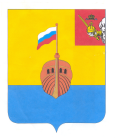 РЕВИЗИОННАЯ КОМИССИЯ ВЫТЕГОРСКОГО МУНИЦИПАЛЬНОГО РАЙОНА162900, Вологодская область, г. Вытегра, пр. Ленина, д.68тел. (81746)  2-22-03,  факс (81746) ______,       e-mail: revkom@vytegra-adm.ruКРАТКАЯ  ИНФОРМАЦИЯо результатах контрольного мероприятия в Представительном Собрании Вытегорского муниципального районаНаименование (тема) контрольного мероприятия: Аудит закупок товаров, работ и услуг для муниципальных нужд в Представительном Собрании Вытегорского муниципального района.Основание проведения контрольного мероприятия: статья 264.4 Бюджетного кодекса Российской Федерации, пункт 4 раздела II плана работы Ревизионной комиссии Вытегорского муниципального района на 2023 год, распоряжение № 27 от 20.10.2023 года.Цель контрольного мероприятия: осуществление контроля за законностью, результативностью (эффективностью и экономностью) использования бюджетных средств. Объекты контрольного мероприятия: Представительное Собрание Вытегорского муниципального района.Проверяемый период времени: 2022 год, январь – сентябрь 2023 года.Сроки проведения экспертно-аналитического мероприятия: с 30.10.2023 г. по 30.11.2023 г. Исполнители контрольного мероприятия: И.А. Парфенова – председатель  Ревизионной комиссии Вытегорского муниципального района.   Оформленные акты, заключения, справки, и т.п., использованные в отчете, ознакомление с ними под расписку руководителя или иных должностных лиц проверенных объектов, наличие письменных объяснений, замечаний или возражений и заключение аудитора по ним: Акт проверки от 30.11.2023 г. № 18, подписанный Главой Вытегорского муниципального района А.В. Зиминым., главным бухгалтером Централизованной бухгалтерии МКУ «МФЦ» Т.Ю. Елошиной.Неполученные документы из числа затребованных с указанием причин или иные факты, препятствовавшие работе: нет. Результаты контрольного мероприятия.          Ревизионной комиссией Вытегорского муниципального района проведен аудит в отношении закупок, осуществленных Представительным Собранием Вытегорского муниципального района (далее – Представительное Собрание) в 2022 и 2023 годах  за счет средств местного бюджета в целях обеспечения функционирования органов местного самоуправления.           Объем проверенных бюджетных средств – 2083,9 тыс. рублей.        По итогам аудита установлено 3 недостатка на сумму 0,0 тыс. рублей.        Всего Представительным Собранием с 01.01.2022 года по 30.09.2023 года  в целях обеспечения функционирования органов местного самоуправления заключено 77 контрактов. Общая сумма контрактов 2239,2 тыс. рублей.        Основные способы закупок:  закупка у единственного поставщика и электронный аукцион.        Посредством электронного аукциона проведена 1 закупка, по результатам которой заключен контракт с единственным поставщиком вследствие признания несостоявшимся электронного аукциона. По результатам закупок у единственного поставщика заключено 76 контрактов, из них 74 контракта на основании пункта 4 части 1 статьи 93 Федерального закона – 44 ФЗ как закупка на сумму, не превышающую 600,0 тыс. рублей.       В ходе аудита установлены следующие недостатки:       -  документы о нормировании в Представительном Собрании приняты, но требуют доработки;       -  у контрактного управляющего отсутствует дополнительное образование в сфере закупок;       -   при осуществлении закупок не соблюдается принцип обеспечения конкуренции .         Выводы:      Расходы на закупки, произведенные Представительным Собранием, являются целесообразными, обоснованными, своевременными, эффективными и результативными.        Нарушений норм Бюджетного кодекса Российской Федерации при осуществлении муниципальных закупок не установлено.        Установлены отдельные недостатки в части организационного и нормативного обеспечения закупок у объекта аудита.        Общий объем средств, охваченных экспертно – аналитическим мероприятием: 2083,9 тыс. рублей. Предложения по восстановлению и взысканию средств, наложению финансовых или иных санкций, привлечению к ответственности лиц, допустивших нарушения: нет.Предложения по устранению выявленных нарушений и недостатков в управлении и ведомственном контроле, законодательном регулировании проверяемой сферы:         Представительному Собранию Вытегорского муниципального района        1. В целях соблюдения норм  статьи 19 Федерального закона № 44 – ФЗ привести в соответствие с действующим законодательством нормативно-правовые акты о нормировании в сфере закупок.         2. В целях соблюдения принципа профессионализма заказчика, установленного статьей 9 Федерального закона № 44 – ФЗ, принять меры по обучению контрактного управляющего в сфере закупок.         3. В целях повышения эффективности бюджетных расходов на закупки, производимые для обеспечения функций Представительного Собрания Вытегорского муниципального района, обеспечить соблюдение принципа обеспечения конкуренции.Другие предложения: Материалы проверки направить в прокуратуру Вытегорского района для правовой оценки действий должностных лиц. Предлагаемые представления и/или предписания: информационное письмо Главе Вытегорского муниципального района.  Председатель Ревизионной комиссии                                                               И.А. ПарфеноваВытегорского муниципального района